Publicado en Madrid el 28/02/2023 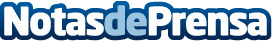 Los planes de Mim Habits para prevenir afecciones y ayudar a equilibrar la microbiota intestinalMIM Habits ha fusionado ciencia y tradición para lanzar al mercado la primera gama de panes postbióticos que actúan sobre el organismo como un inmunomodulador. Dichos inmunomoduladores se utilizan para modificar la capacidad del sistema inmune y producir anticuerpos, reconocer antígenos o secretar mediadores inflamatorios y así disminuir inflamaciónDatos de contacto:Pilar Alabart686109556Nota de prensa publicada en: https://www.notasdeprensa.es/los-planes-de-mim-habits-para-prevenir_1 Categorias: Nacional Nutrición Sociedad Consumo http://www.notasdeprensa.es